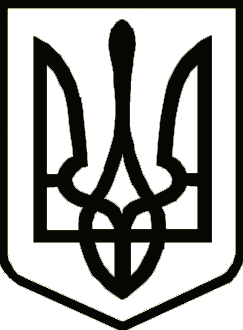                     	    ПРОЕКТ                                                                             УкраїнаНОСІВСЬКА  МІСЬКА РАДА
НОСІВСЬКОГО РАЙОНУ ЧЕРНІГІВСЬКОЇ ОБЛАСТІР І Ш Е Н Н Я(сорок шоста сесія сьомого скликання)15 листопада 2018 року                   м.Носівка				№23/46/VІІПро внесення змін до рішення 27 сесіїміської ради 4 скликання від 09.03.2006р в частині, що стосується  ХХХХХХХХХХХХХ 	 Відповідно  до  статті 26  Закону  України  «Про  місцеве  самоврядування    в  Україні»,   статті  12   Земельного  кодексу         України та розглянувши заяву  громадянки ХХХХХХХ., міська рада вирішила:	1.  Внести зміни до рішення 27 сесії міської ради 4 скликання від 09.03.2006 року «Про затвердження державних актів /технічних звітів/ на право власності на землю»» в частині, що стосується   ХХХХХХХХХХХХХХХХХХзамість площі земельної ділянки  слід читати:- для будівництва та обслуговування житлового будинку, господарських будівель і споруд ;- для ведення особистого селянського господарства .	2.  Контроль за виконанням цього рішення покласти на постійну комісію міської ради з питань земельних  відносин та охорони навколишнього природного середовища. Міський голова								В.М.ІгнатченкоПроект рішення подає:Начальник відділуземельних відносин та екології                        		          О.М.ІгнатченкоПОГОДЖЕНО : Перший заступникміського голови								О.В. ЯловськийСекретар міської ради                                                               Л.М. Недолуга     Начальник  загального відділу					Н.В. РубельНачальник відділу правового забезпеченнята кадрової роботи							С.С. ЯмаНачальник відділу архітектури та містобудування							О.П.КононенкоГолова постійної комісіїз питань земельних відносинта охорони навколишньогоприродного середовища                                                            А.М.Кратко     